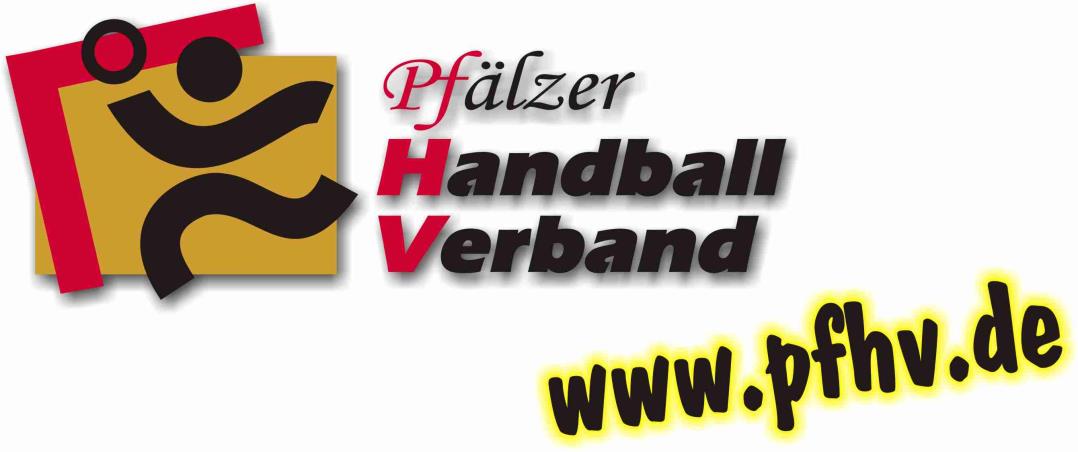 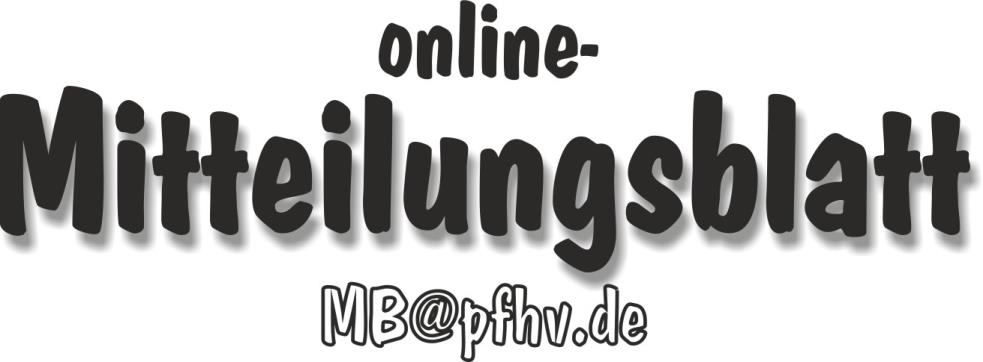 Nummer 17Stand: 23.04.2015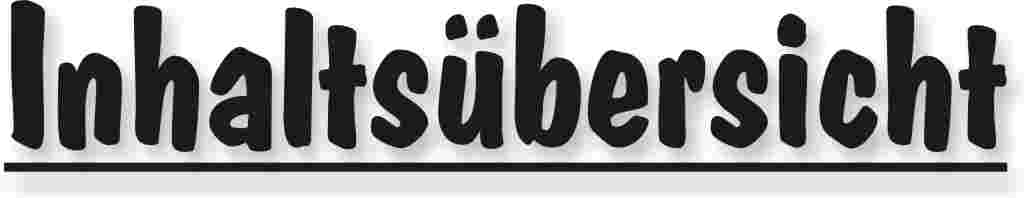 Halten Sie die Strg-Taste gedrückt und klicken in der Übersicht auf die gewünschte Seitenzahl, danach gelangen Sie direkt zur entsprechende Stelle im word-Dokument.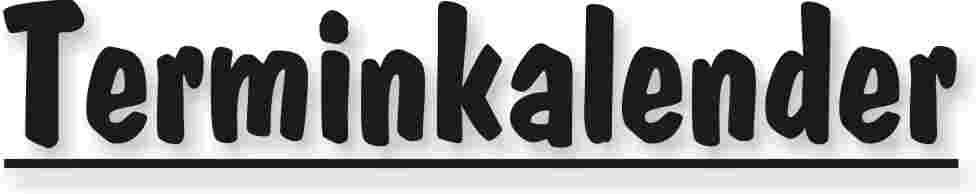 Der komplette Terminkalender kann auf der PfHV-Homepage eingesehen werden:http://www.pfhv.de/index.php/service/terminkalender 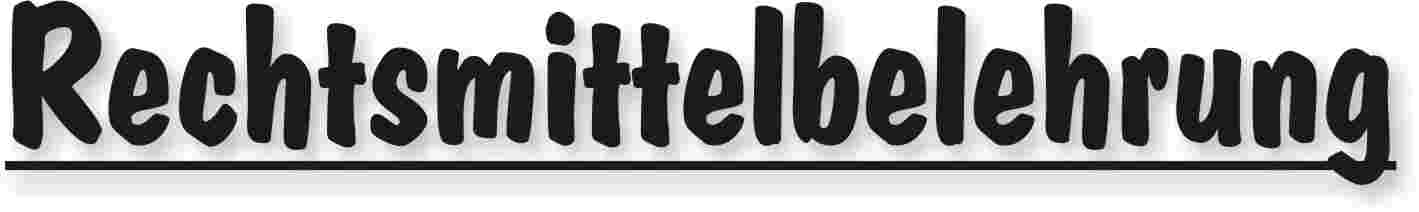 Gegen alle Sportinstanzenbescheide ist innerhalb von 14 Tagen nach Zustellung gebührenfreier doch kostenpflichtiger Einspruch zum Vorsitzenden des VSG möglich [maßgebend ist nach § 42 RO grundsätzlich das Datum des Poststempels. Der Zugang gilt am dritten Tag nach der Aufgabe als erfolgt: bei Veröffentlichung im MB gilt er mit dem dritten Tage nach der Veröffentlichung als bewirkt].Gegen Urteile des VSG ist innerhalb von 14 Tagen nach Zustellung [maßg. siehe 1.] Berufung zum VG-Vorsitzenden möglich.Gegen Urteile des Verbandsgerichtes ist innerhalb von 14 Tagen nach Zustellung [maßg.s.1.] Revision zum Vorsitzenden des DHB-Bundesgerichtes, Herrn Dr. Hans-Jörg Korte, Eickhorstweg 43, 32427 Minden möglich. Innerhalb dieser Frist sind darüber hinaus die Einzahlung der Revisionsgebühr in Höhe von EUR 500,00 und eines Auslagenvorschusses in Höhe von EUR 400,00 beim DHB nachzuweisen. Auf die weiteren Formvorschriften aus § 37 RO DHB wird ausdrücklich hingewiesen.Für alle Einsprüche, Berufungen und Revisionen gilt....Die entsprechenden Schriften sind von einem Vorstandsmitglied und dem Abteilungsleiter zu unterzeichnen. Name und Funktion des jeweiligen Unterzeichnenden müssen in Druckschrift vermerkt sein. Sie müssen einen Antrag enthalten, der eine durchführbare Entscheidung ermöglicht. Der Nachweis über die Einzahlung von Gebühr und Auslagenvorschuss ist beizufügen. Die §§ 37 ff. RO sind zu beachten.Einsprüche gegen Entscheidungen der Sportinstanzen  -  EUR 0,00 Rechtsbehelfe zum PfHV-VSG  -  EUR 26,00Berufung zum PfHV-VG  -  EUR 50,00Revision zum BG DHB:     EUR 500,00 und EUR 400,00 Auslagenvorschuss = EUR 900,00 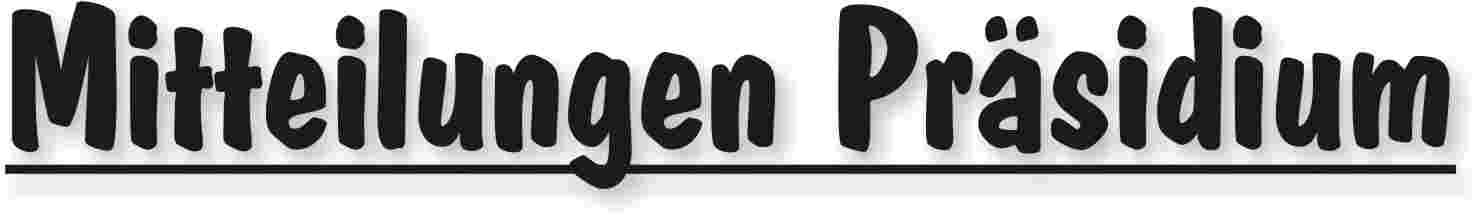 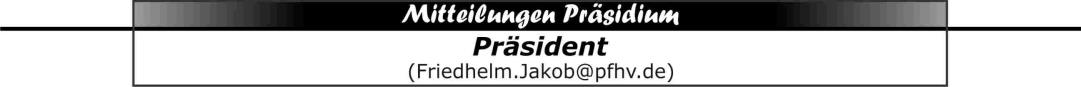 Aus gesundheitlichen und familiären Gründen wird Manfred Köllermeyer seine Ehrenämter im Pfälzer Handballverband ruhen lassen.|Friedhelm Jakob|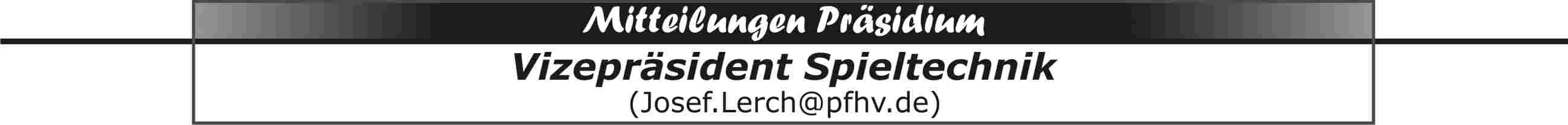 Meldetermine PfHV und RPS:30.4.2015: PfHV Männer, Frauen und Jugend; RPS Männer und Frauen15.5.2015: PfHV-Mitarbeiter und Schiedsrichter. Hinweis: Personen die sowohl Schiedsrichter als auch Mitarbeiter sind müssen doppelt gemeldet werden! 30.6.2015 (spätestens): RPS JugendDie Online-Meldeformulare des PfHV sind inzwischen auf der PfHV-Homepage (auf der Startseite und unter Spielbetrieb/Meldungen 2015-16) platziert. Das Meldeformular für die RPS-Oberligen ist inzwischen ebenfalls auf der RPS-Homepage eingestellt.Saisonkalender 2015/16 und Durchführungsbestimmungen Jugendqualifikation 2015Beide sind inzwischen vom Präsidium endgültig beschlossen und können ab sofort auf unserer Homepage (Service/ Downloads/Satzung/Ordnungen) eingesehen werden. |Josef Lerch|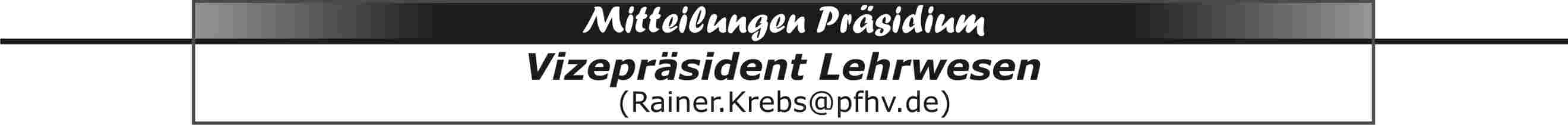 Liebe Handballfreunde,die Deutsche Sporthochschule Köln bietet eine hochqualifizierte Fortbildung 
(weit über C/B-Lizenz hinaus an: eine Fort/Ausbildung zum „European Handball Manager“ an. Es ist eine berufsbegleitende Aus- und Weiterbildung auf höchstem Niveau.Handballspezifisch, praxisorientiert, mit rechtlichen, ökonomischen, Medien- und Management-Aspekten.Achtung: sehr hohe Ansprüche, nicht nur handballerisch.Anmeldeschluss: 30.04.2015 bei www.dshs-koeln.de/ehmDort auch weitere Einzelheiten.Einen Bewerber aus der Pfalz haben wir bisher, vielleicht schließt sich der ein oder andere noch an.Mit freundlichen GrüßenRainer Krebs (für die Lehre)|Rainer Krebs|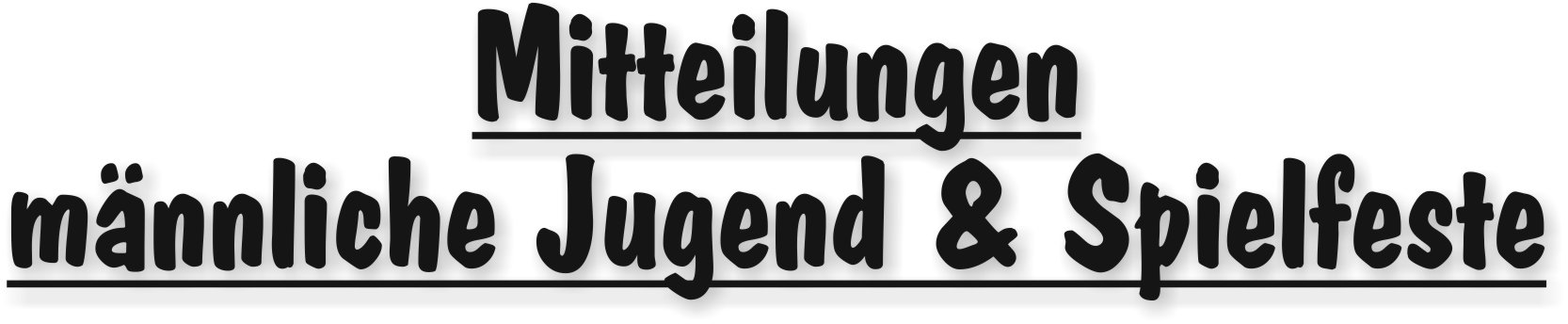 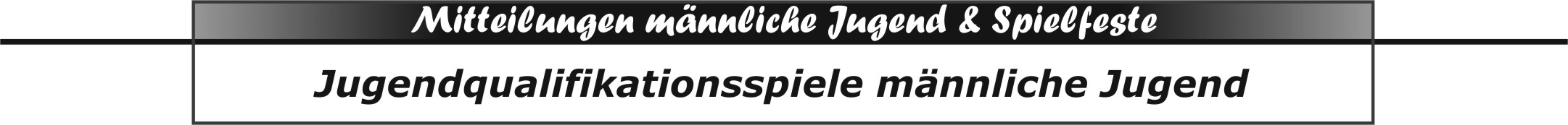 Austragungsmodus (Stand 20.04.2015)mA-Jugend-Qualifikation	(Stichtag: 01.01.1997)Spielzeit:		2 x 20 Minuten; 5 Minuten HalbzeitpausemA: Pfalzliga12 gemeldete Mannschaften spielen in 3 Vierergruppen 10 Plätze aus. Die Gruppenersten, -zweiten und -dritten sind direkt qualifiziert (9 Plätze).In einer 2. Runde ermitteln die restlichen Mannschaften in einer Dreiergruppe den 10. Platz.1. Runde	Gruppe 1			Gruppe 2			Gruppe 31	Kirrweiler			Ottersh/Bellh/Zeisk	Thaleischweiler2	Friesenheim 2		Heiligenstein		Offenbach3	Landau/Land		Wörth/Hagenb		Waldsee4	Eckbachtal			Mutterst/Ruchh		HochdorfTermin:	Gruppe 1:	Sonntag, 17.05.2015	Eckbachtal  (032)		Gruppe 2:	Sonntag, 17.05.2015	Heiligenstein (075)		Gruppe 3:	Sonntag, 17.05.2015	Thaleischweiler  (185)2. Runde1	4. Gruppe 12	4. Gruppe 23	4. Gruppe 3Termin:	Samstag, 30.05.2015|Rolf Starker|Austragungsmodus (Stand 20.04.2015) mB-Jugend-Qualifikation		(Stichtag: 01.01.1999)Spielzeit:	2 x 15 Minuten; OL-RPS 2 x 20 Minuten; 5 Minuten HalbzeitpausemB: RPS-Oberliga6 gemeldete Mannschaften spielen in einer Gruppe um 3 Plätze.1	Ottersh/Bellh/Zeisk2	Friesenheim 13	Hochdorf 14	Wörth/Hagenb5	Dudenh/Schifferst 16	DansenbergTermine:	Samstag, 16.05.2015	Schifferstadt  (176)		Sonntag,  17.05.2015	Hochdorf  (079)mB: Pfalzliga16 Mannschaften (13 gemeldete und 3 Ausscheider aus RPS-OLQ) spielen in4 Vierergruppen um 10 Plätze.Die Erst- und Zweitplatzierten sind direkt qualifiziert (8 Plätze).In einer 2. Runde spielen die Drittplatzierten in einer Vierergruppe die beiden restlichen Plätze aus.1. Runde	Gruppe 1		Gruppe 2		Gruppe 3		Gruppe 41	4. OLQ		5. OLQ		6. OLQ		Mundenheim2	Eckbachtal		Göllh/Eisenb	Kirrweiler		Offenbach3	Waldsee		Lingenf/Schweg	Friesenheim 2 	Landau/Land4	Thaleischweiler	Eppst/Maxd	Kandel/Herxh	Dudenh/Schifferst 2Termine:	Samstag, 30.05.2015		Gruppe 1:	Thaleischweiler  (185)		Gruppe 2:	Göllheim  (062)		Gruppe 3:	Kirrweiler  (099)		Gruppe 4:	Mundenheim  (117)2. Runde1	3. Gruppe 12	3. Gruppe 23	3. Gruppe 34	3. Gruppe 4Termin:	Samstag, 06.06.2015mB: Verbandsliga14 Mannschaften (8 gemeldete und 6 Ausscheider aus der PLQ) spielen in zwei Fünfer- und einer Vierergruppe um 10 Plätze.Die Gruppenersten, -zweiten und -dritten sind direkt qualifiziert (9 Plätze).In einer 2. Runde ermitteln die Gruppendritten in einer Dreiergruppe den 10. Platz.1. Runde	Gruppe 1			Gruppe 2			Gruppe 31	3. PLQ-R2			4.PLQ-R2			4.PLQ-R1Gr12	4.PLQ-R1Gr2		4.PLQ-R1Gr3		4.PLQ-R1Gr43	TSG Kaiserslautern	Bobenh-Roxh		Grethen4	Mutterst/Ruchh		Göllh/Eisenb		Rheingönheim5	Hochdorf 2							Dudenh/Schifferst 3Termine:	Gruppe 2:		Samstag oder Sonntag, 20./21.06.2015		Gruppe 1+3:	Samstag und Sonntag, 20./21.06.20152. Runde1	3. Gruppe 12	3. Gruppe 23	3. Gruppe 3Termin:	Samstag, 27.06.2015Hinweis:Änderungen der Gruppenzusammensetzungen zur PLQ und VLQ sind möglich, wenn Dudenhofen 1 und/oder Friesenheim 1 die RPS-OLQ nicht schaffen.|Rolf Starker|Austragungsmodus (Stand 22.04.2015)mC-Jugend-Qualifikation		(Stichtag: 01.01.2001)mC: RPS-Oberliga Der PfHV hat einen zusätzlichen Platz in der RPS-Oberliga erhalten, weshalb die 4 gemeldeten Mannschaften Dudenh/SchifferstDansenbergHochdorfFriesenheim 1für die RPS-Oberliga qualifiziert sind.mC: Pfalzliga Bezüglich der weiteren mC-Qualifikation erscheint im kommenden MB eine neue Planung.|Rolf Starker|Austragungsmodus (Stand 20.04.2015)mD-Jugend-Qualifikation		(Stichtag: 01.01.2003)Spielzeit 2 x 15 Minuten; 5 Minuten HalbzeitpausemD: Pfalzliga12 Mannschaften spielen in 3 Vierergruppen 10 Plätze aus.Die Gruppenersten, -zweiten und -dritten sind direkt qualifiziert (9 Plätze).In einer 2. Runde ermitteln die restlichen Mannschaften in einer Dreiergruppe den 10. Platz.1. Runde	Gruppe 1			Gruppe 2			Gruppe 31	Waldsee			Friesenheim		Hochdorf2	Eckbachtal			Ottersh/Bellh/Zeisk	Göllh/Eisenb3	Kirrweiler			Dansenberg		Offenbach4	Mutterst/Ruchh		Haßloch			Dudenh/SchifferstTermine:	Gruppe 1: Samstag, 09.05.2015	Freinsheim  (055)		Gruppe 1: Samstag, 09.05.2015	Dansenberg  (100)		Gruppe 1: Samstag, 09.05.2015	Göllheim  (062)2. Runde1	4. Gruppe 12	4. Gruppe 23	4. Gruppe 3Termin:	Samstag, 16.05.2015|Rolf Starker|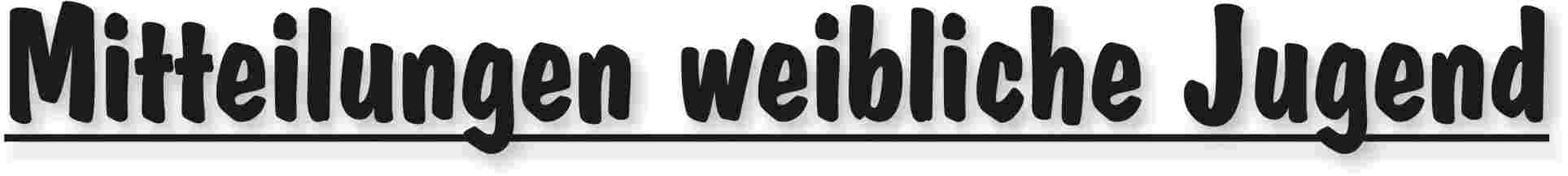 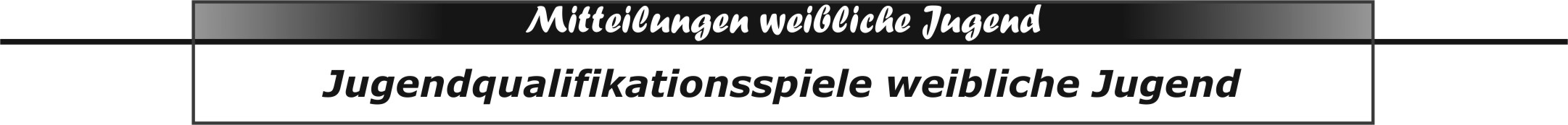 Austragungsmodus (Stand 20.04.2015)wA-Jugend-Qualifikation		(Stichtag: 01.01.1997)Spielzeit:		2 x 20 Minuten; 5 Minuten HalbzeitpausewA: RPS-OberligaDer Sieger der Vorqualifikation zur wA-BL, Heiligenstein oder Kirrweiler, ist für die RPS-OL qualifiziert.4 Mannschaften spielen in einer Gruppe um die restlichen 3 Plätze.1	Wörth/Hagenbach2	Heiligenstein oder Kirrweiler3	Mutterst/Ruchh4	Dudenhof/SchifferstTermin:	Samstag, 30.05.2015	LU-Ruchheim  (120)|Rolf Starker|Austragungsmodus (Stand 20.04.2015)wB-Jugend-Qualifikation		(Stichtag: 01.01.1999)Spielzeit:		2 x 15 Minuten; 5 Minuten HalbzeitpausewB: Pfalzliga11 gemeldete Mannschaften spielen in 2 Vierer- und einer Dreiergruppe 6 Plätze aus.Die Erstplatzierten sind direkt qualifiziert (3 Plätze)In einer 2. Runde spielen die Zweit- und Drittplatzierten der Gruppen 1 und 2 sowie der Zweitplatzierte der Gruppe 3 in einer Fünfergruppe die restlichen 3 Plätze aus.1. Runde	Gruppe 1			Gruppe 2			Gruppe 31	Heiligenstein		Wörth/Hagenb		Göllh/Eisenb2	Thaleischweiler		Landau/Land		Friesenheim 23	Bornheim			Lingenf/Schweg		Bobenh-Roxh/Ass/Kind4	Kandel			Dudenh/SchifferstTermine:		Gruppe 1: Samstag, 16.05.2015	Bornheim   (020)			Gruppe 2: Sonntag, 17.05.2015	Schwegenheim  (178)			Gruppe 3: Sonntag, 17.05.2015	Grünstadt  (065)2. Runde1	2. Gruppe 12	2. Gruppe 23	2. Gruppe 34	3. Gruppe 15	3. Gruppe 2Termin:	Samstag und Sonntag 30./31.05.2015|Rolf Starker|Austragungsmodus (Stand: 20.04.2015)wC-Jugend-Qualifikation		(Stichtag: 01.01.2001)Spielzeit:		2 x 15 Minuten; 5 Minuten HalbzeitpausewC: Pfalzliga9 gemeldete Mannschaften spielen in einer Fünfer- und einer Vierergruppe 6 Plätze aus.Die Erst- und Zweitplatzierten sind direkt qualifiziert (4 Plätze).In einer 2. Runde spielen die restlichen Mannschaften in einer Fünfergruppe die beiden letzten Plätze aus.1. Runde		Gruppe 1			Gruppe 21		Mundenheim		Ottersh/Bellh/Zeisk2		Landau/Land		Göllh/Eisenb3		Bornheim			Mutterst/Ruchh4		Wörth/Hagenb		Dudenh/Schifferst5		HochdorfTermin 	Gruppe 1:	Samstag, 16.05.2015	Mundenheim  (117)Sonntag,  17.05.2015	Wörth  (199)		Gruppe 2:	Samstag, 16.05.2015	Dudenhofen  (033)2. Runde1	3. Gruppe 12	3. Gruppe 23	4. Gruppe 14	4. Gruppe 25	5. Gruppe 1Termin:	Samstag und Sonntag, 30./31.05.2015wC: Verbandsliga8 Mannschaften (5 gemeldete und 3 Ausscheider aus PLQ) spielen in 2 Vierer-gruppen 6 Plätze aus.Die Erst- und Zweitplatzierten sind qualifiziert (4 Plätze).In einer 2. Runde spielen die restlichen Mannschaften in einer Vierergruppe die beiden letzten Plätze aus.1. Runde	Gruppe 1			Gruppe 21	3. Runde 2			4. Runde 22	5. Runde 2			Waldsee3	Rheingönheim		Neuhofen4	Kirrweiler			KandelTermine:		Gruppe 1: Samstag, 06.06.2015	Rheingönheim  (122)			Gruppe 2: Samstag oder Sonntag, 06./07.06.20152. Runde1	3. Gruppe 12	3. Gruppe 23	4. Gruppe 14	4. Gruppe 2Termin:		Samstag oder Sonntag, 20./21.06.2015|Rolf Starker|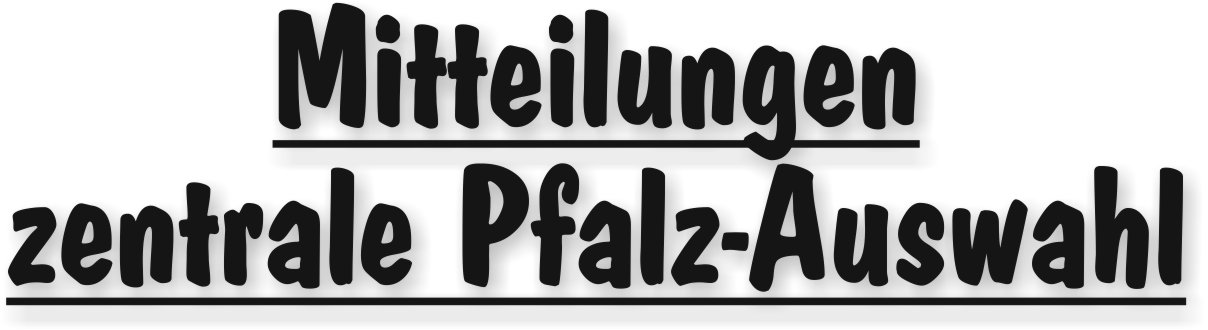 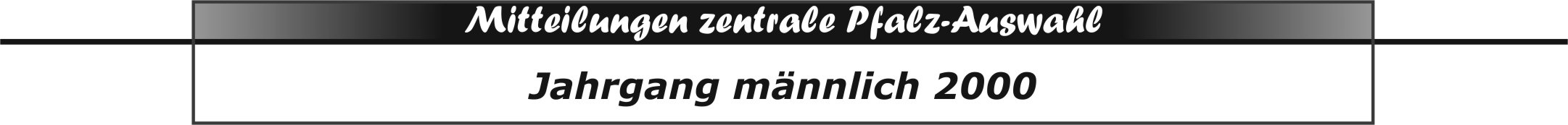 TermineDas 1. Stützpunkttraining auf RLP-Ebene findet amFreitag, 24.04.2015, ab 17:00 Uhr, in der Pfalzhalle,zusammen mit dem Jahrgang 1999 statt.Spieler wurden bereits per mail eingeladen. Nähere Einzelheiten beim Training.|Rolf Starker|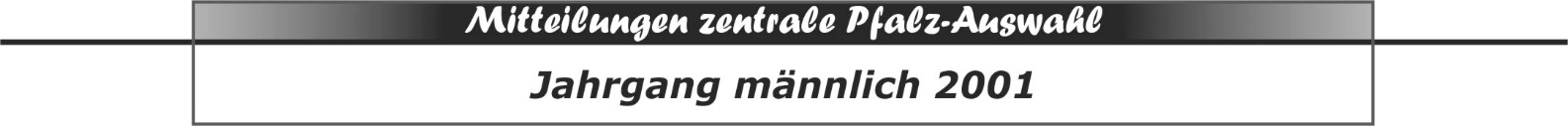 TermineMittwoch, 06.05.2015 - 17:30 bis 20:30 Uhr - Training LLZ Haßloch
Mittwoch, 20.05.2015 - 17:30 bis 20:30 Uhr - Training LLZ Haßloch
Mittwoch, 03.06.2015 - 17:30 bis 20:30 Uhr - Training LLZ Haßloch
Mittwoch, 17.06.2015 - 17:30 bis 20:30 Uhr - Training LLZ HaßlochMittwoch, 01.07.2015 - 17:30 bis 20:30 Uhr - Training LLZ HaßlochMittwoch, 15.07.2015 - 17:30 bis 20:30 Uhr - Training LLZ HaßlochMittwoch, 17.06.2015 - 17:30 bis 20:30 Uhr - Training LLZ HaßlochTageslehrgänge/Turniere werden separat angekündigt und veröffentlicht.|Rolf Starker|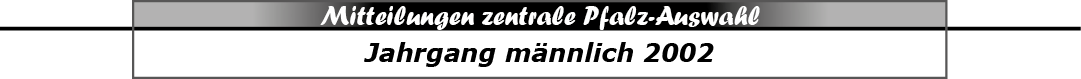 TermineNachfolgend die Tage der Auswahltrainings der beiden Trainingsgruppen bis zum Beginn der Sommerferien.Mittwoch, 29.04.2015 - Training LLZ Haßloch
Mittwoch, 13.05.2015 - Training LLZ Haßloch
Mittwoch, 27.05.2015 - Training LLZ Haßloch
Mittwoch, 10.06.2015 - Training LLZ HaßlochMittwoch, 24.06.2015 - Training LLZ HaßlochMittwoch, 08.07.2015 - Training LLZ HaßlochMittwoch, 22.07.2015 - Training LLZ HaßlochAlle Trainingseinheiten finden, sofern nichts anderes mitgeteilt wird, in der Pfalzhalle (LLZ) Haßloch statt.				      Trainingsgruppe I					17:00 - 19:00 Uhr1. FC Kaiserslautern:		Marcel Schumacher
TuS KL-Dansenberg:		Henry Hofmann, Marc Keller, Sebastian Keller, 					Axel Kempf, Tim Lambrecht, Benjamin Orlik,					Jan Simgen, David Späth, Frederik Willger
mBCD Kandel:			Andreas Jagenow TV Offenbach:		Stefan Benz, Julius Böhm, Luca Guldi, 		Leon Hilsendegen, Benjamin LincksSG Ottersh/Bellh/Zeisk:	Odin Günsel, Luca Lanfermann, Luca MetzTS Rodalben:			Tim Hubele, Noah Kästel, Kai Ludy, Leif SchäferTV Thaleischweiler:		Max Heringer, Ugo IkpaJSG Wörth/Hagenbach:		Linus Bleh				      Trainingsgruppe II					19:00 - 21:00 UhrTV Dudenhofen:			David Mahnke, Finn Schutzius
HSG Eckbachtal:			Max Mallm, Leonhard Staats TSG Friesenheim:		Mihailo Ilic, Florian König, Marvin Rheinheimer,Marcel ReisTSG Haßloch:			Philipp Olschewski TuS Heiligenstein:		Kevin Balogh, Luis Maier, Jens Seithel TV Hochdorf:			Jonas Hoffmann, Fabian Manger, Finn Rautenberg, 					Sebastian Wieland, Jan-Philipp Winkler,					Pierre Bechtloff, Fabrizio Onolfo
TV Kirrweiler:			Hendrik GöbJSG Mutterstadt/Ruchheim:	Jan Hointza, Fabian Kaltz, Jan Labitzke, 					Philipp MächtleTG Waldsee:			Elias Nowack Änderungen der Trainingsgruppen nach Rücksprache mit dem Trainerstab möglich.|Rolf Starker|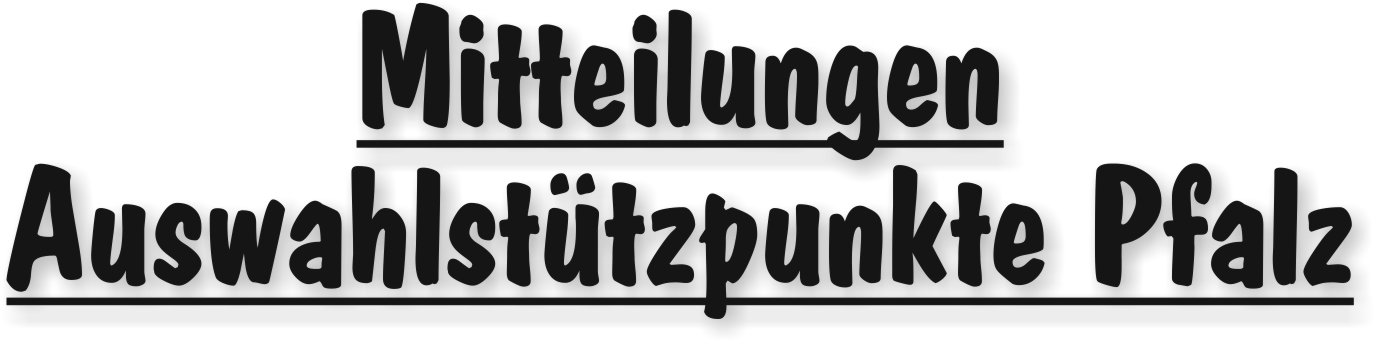 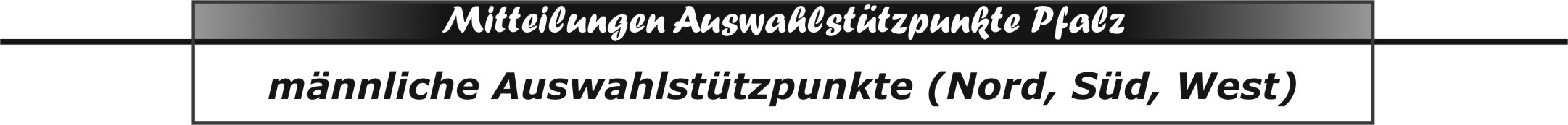 Zugehörigkeit – Spieler m2003 zu den AuswahlstützpunktenStützpunkt männlich NORDStützpunkt männlich SÜDStützpunkt männlich WESTBitte beachten Sie folgende Hinweise: Das Training des männlichen Jahrgangs findet jeweils von 11.00 – 13.00 Uhr statt. Die jeweiligen Orte und Termine entnehmen Sie bitte der beigefügten Terminübersicht. Diese ist auch auf der Homepage des PfHV unter Talentförderung und dem jeweiligen Stützpunkt zu ersehen. Das erste Training am kommenden Samstag, den 25.04.2015 findet im StützpunktNord: Sporthalle DirmsteinSüd: Rheinberghalle Kuhardt West: Sporthalle Kaiserslautern-Dansenberg statt.Aufgrund der hohen Zahl der gemeldeten Spieler wird bis spätestens zu den Sommerferien eine Reduzierung der jeweiligen Kader auf 20 Akteure erfolgen müssen. Bei Rückfragen steht der Auswahlstützpunktkoordinator Jochen Willner (jochen.willner@pfhv.de) gerne zur Verfügung. Wir bitten die Vereinsverantwortlichen, Jugendleiter und Trainer die Informationen an die Spieler weiterzuleiten.     Leider fehlen uns weiterhin Hallen für das Stützpunkttraining. Erneut hier die dringende  Bitte an die Vereine, uns entsprechende Kapazitäten zur Verfügung zu stellen, damit der Trainingsbetrieb in allen Stützpunkten fortlaufend und zielführend aufrecht erhalten werden kann. Hier eine Übersicht über Termine und Hallen, die wir bis jetzt verbindlich gemeldet bekommen haben:Stand: 13.04.2015Für alle Termine mit dem Fragezeichen ? benötigen wir noch Hallen!!!Der männliche Bereich trainiert mit zwei Jahrgängen nacheinander von 9 bis 13 Uhr, der weibliche Bereich von 10-12 Uhr. Über die Unterstützung der Vereine bei der Talentförderung freuen wir uns.Bitte die Hallenangebote per Email an Jochen Willner und Sandra Hagedorn schicken.Vielen Dank für die Unterstützung!|Jochen Willner| Sandra Hagedorn |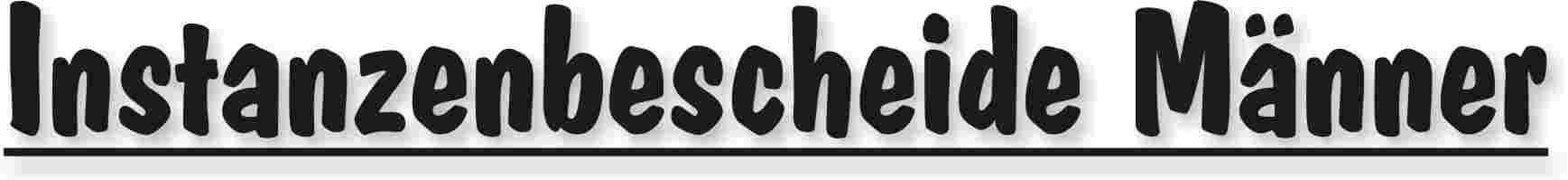 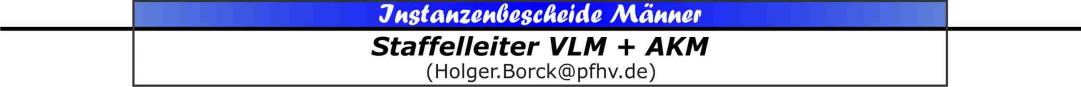 |Holger Borck|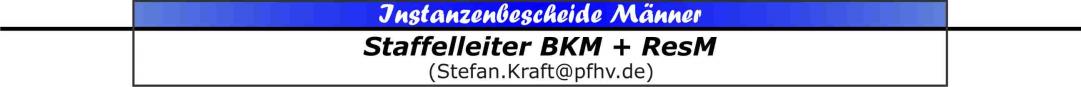 |Stefan Kraft|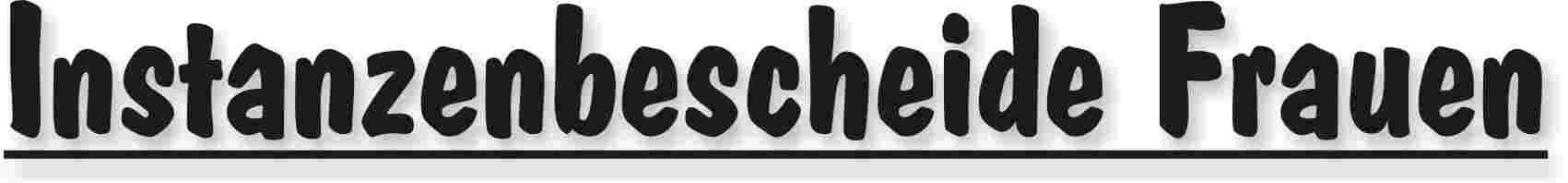 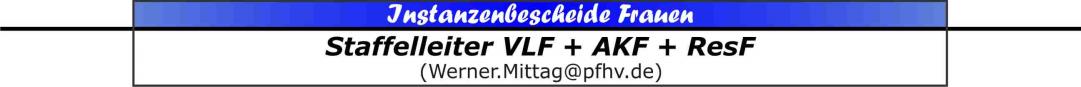 |Werner Mittag|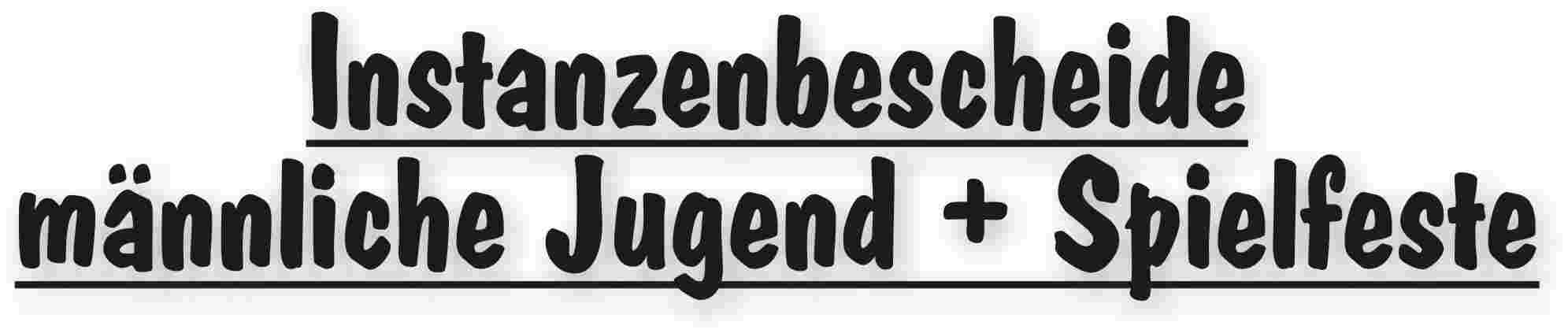 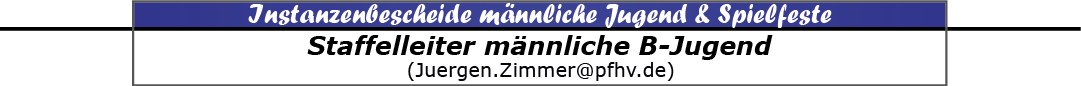 |Jürgen Zimmer|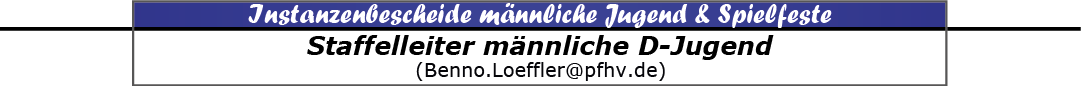 |Benno Löffler|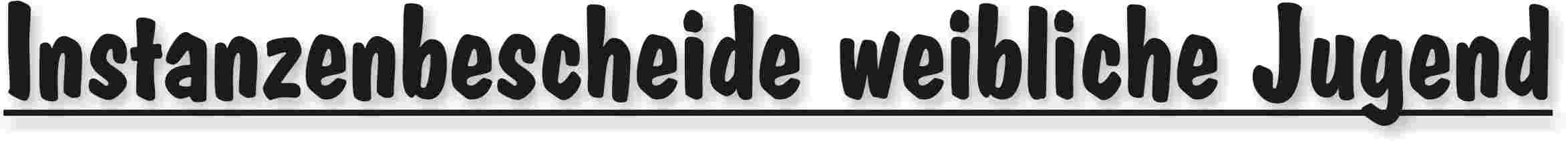 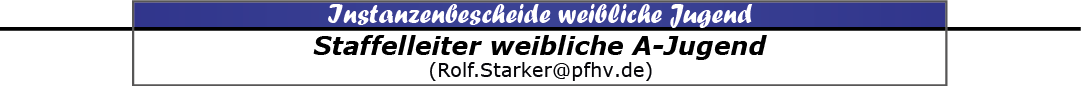 |Rolf Starker|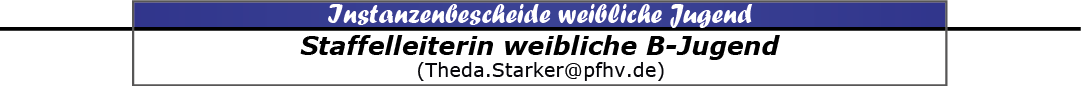 |Theda Starker|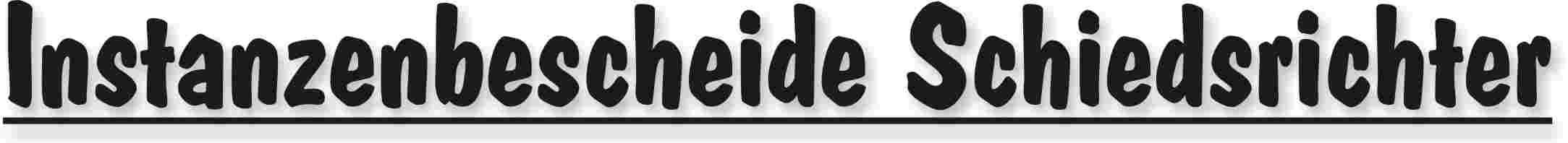 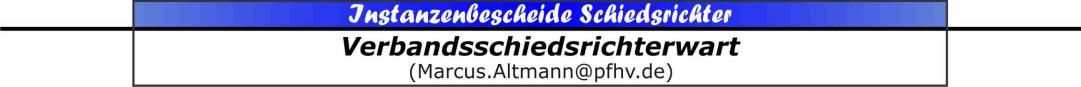 |Marcus Altmann|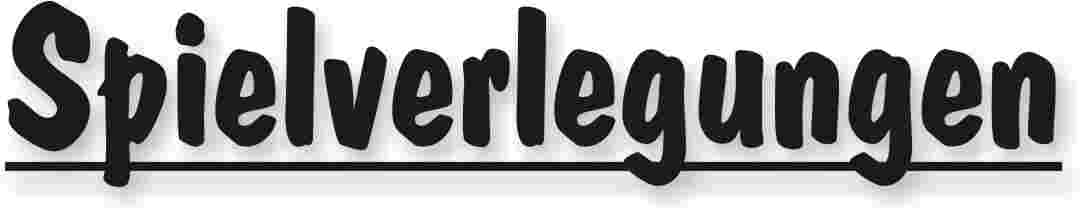 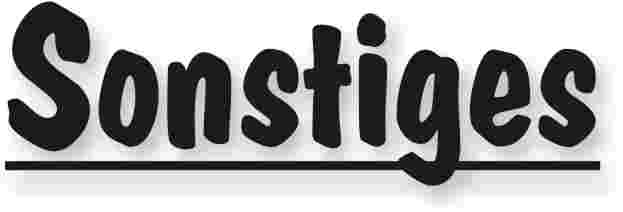 12. Handballcup der Grundschulen des Kreises GermersheimKUHARDT/KREIS GERMERSHEIM. Zum ersten Mal teilgenommen und gleich Sieger 
des 12.Handballcups der Grundschulen des Kreises Germersheim am Montag in Kuhardt: 
die Grundschule Lingenfeld.Und das nach einem an Spannung kaum zu überbietenden Endspiel gegen die Grundschule Hagenbach. Nach zweimal zehn Minuten Spielzeit  stand es 6:6 (Halbzeit 3:3). Erst der zehnte Siebenmeter brachte dann die Entscheidung: Während der Lingenfelder Schütze traf, hielt deren Torwart Jannis Schlick den Wurf des Hagenbacher Spielers. Somit hieß es am Schluss 4:3 beim 7m-Werfen.„Bin ich froh, dass ich den gehalten habe“ rief Jannis spontan. In den Spielen zuvor war er als Feldspieler eingesetzt wie auch beim TSV Lingenfeld in der E-Jugend. Der eigentliche Torwart Manuel Schelling dagegen hatte seinen Kasten geräumt. „Ich bin bei den Siebenmetern nicht so gut“ meinte er lächelnd. Damit hatten die Betreuerinnen, die Lehrerin Julia Bachmann, die in Dahn aktiv spielt und die Jugendtrainerin und aktive Spielerin des TSV, Lena Luickx letztendlich eine glückliche Hand gehabt. Sie hatten allerdings auch fast ausschließlich Handballer in ihrer Mannschaft, dabei zwei Mädchen.Dagegen hatten die unglücklichen Verlierer aus Hagenbach nur einen Handballer – Jakob Chrust (JSG Wörth/Hagenbach) in ihren Reihen. Dieser konnte nach dem Spiel seine Tränen nicht verbergen. „Ich bin traurig, dass wir es nicht ganz geschafft haben. Wir haben aber gut gespielt. Es war auch schön, dass die Schiris gut gepfiffen haben, dass es keine Verletzten gegeben hat und so fair gespielt wurde.“ Jakob hatte die meisten Treffer für sein Team erzielt und auch seine beiden Siebenmeter verwandelt. Der betreuende Lehrer Jochen Hoffmann – Spieler beim TSV Kuhardt – hatte sehr engagiert am Spielfeldrand die Aktionen seiner Spieler begleitet – ebenso wie die übrigen männlichen Betreuer. Ihre Kolleginnen waren dagegen ruhiger auf oder neben den Bänken.Die Teams aus Lingenfeld und Hagenbach hatten vorher alle Spiele gegen Kuhardt, Rheinzabern, Lustadt und Ottersheim gewonnen, so dass die letzte Partie auch gleichzeitig zum Endspiel wurde. Deshalb entschied sich der Organisator, Schulsportfachberater Dominique Hartmann dazu nicht nur zehn Minuten – wie die übrigen Begegnungen – zu spielen, sondern zweimal zehn Minuten.Den dritten Platz belegte die GS Kuhardt vor der GS Rheinzabern, die eine Mannschaft ohne Vereinshandballer stellte, dem mehrmaligen und vorjährigen Sieger, der GS Ottersheim und der GS Lustadt.„Alle sind Champions“ rief der Schulsportfachberater des Kreises bei der Siegerehrung  den Teilnehmern zu, als die Melodie „We are the champions“ lief, zu. Er dankte den beiden erfahrenen Schiedrichtern Volker Pfister und Clemens Forler für ihre souveräne Leitung, dem Schulelternbeirat vom Gastgeber für die Verpflegung. Jeder Mannschaft überreichte er einen von der Sparkasse gestifteten Ball sowie der Siegermannschaft den vom Landrat gestifteten Pokal.Der Betreuer der Rheinzabener GS, Konrektor Werner Schmalz, der seit einigen Jahren an diesem Turnier teilnimmt – immer mit einer Mannschaft aus mehreren Fußballern – zog ein passendes Resumee: „ So spannend war es noch nie, dass ein 7 m-Schießen entscheiden musste.“       (jopa)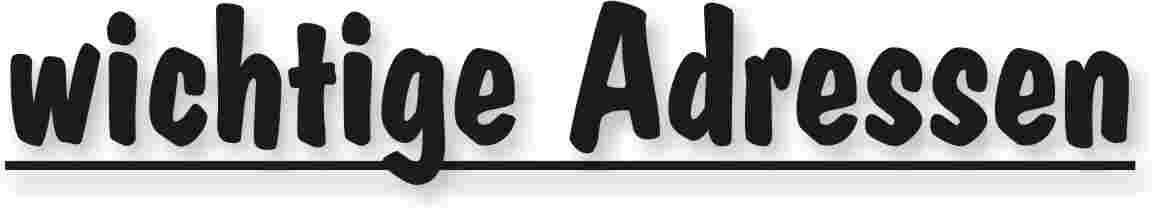 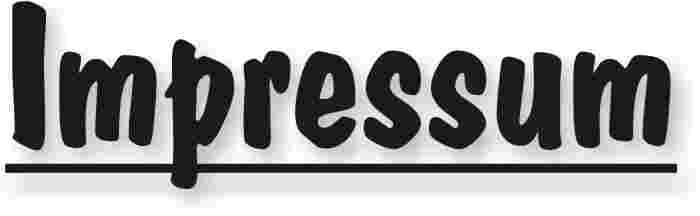 Veröffentlichung: Das Mitteilungsblatt (MB) des PfHV erscheint i.d.R. wöchentlich als online-Ausgabe. Die rechtsverbindliche Form ist das online-MB! Die gegen Aufpreis ggf. zusätzlich bestellten Print-MB sind ausschließlich ein Service. Folglich ist das Datum der online-Veröffentlichung (siehe Kopfzeile) ausschlaggebend. Das online-MB wird permanent als Download auf www.pfhv.de angeboten und satzungemäß zusätzlich versendet. Hierfür wird weiterhin der bekannte Newsletter verwendet. Achtung: Ob oder welche Adressen im Newslettersystem eingetragen werden, sprich wer das MB per Newsletter erhält, bestimmt eigenverantwortlich jeder Verein. Jeder Verein kann permanent beliebig viele E-Mail-Adressen eintragen und jederzeit wieder löschen. Den Newsletter finden Sie unter dem Direktlink: www.Newsletter.pfhv.de Verantwortung: Verantwortlich für die Zusammenstellung sind die Öffentlichkeitsbeauftragten des PfHV (Britta Flammuth  & Martin Thomas), für den Inhalt der jeweilige Unterzeichner / Autor. Kosten / Abonnement / Kündigung:Mitglieder sind (§ 6 Abs. 2 der Satzung) verpflichtet, das amtliche Mitteilungsblatt (MB) digital zu beziehen, also nicht mehr auf dem Postweg. Der Jahresbezugspreis für die online-Version beträgt pro Verein pauschal 50,00 € inkl. MWSt.; es können beliebig viele Empfänger des digitalen MB ins Newslettersystem (www.Newsletter.pfhv.de) eingetragen werden. Die zusätzlich zum online-MB gegen Aufpreis bestellten Print-Exemplare können bis 15.05. zum 30.06. bzw. bis 15.11. zum 31.12. gekündigt werden. Redaktionsschluss / Meldestelle:Redaktionsschluss ist für E-Mails an die Öffentlichkeitsbeauftragten mittwochs um 17 Uhr, für Faxe/Anrufe/… an die Geschäftsstelle mittwochs um 9 Uhr. Die Öffentlichkeitsbeauftragten können nur Infos per E-Mail und in der Formatvorlage für das MB bearbeiten. Faxe/Anrufe/… bitte an die Geschäftsstelle. Bei Fragen: MBpfhv.de  oder  Geschaeftsstellepfhv.de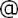 Haftungsausschluss:Bei Nichterscheinen infolge höherer Gewalt entfällt die Lieferpflicht und ein Anspruch auf Rückerstattung des Bezugspreises besteht nicht. 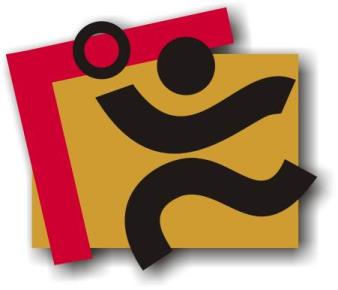 TerminkalenderSeite 3RechtsmittelbelehrungSeite 4Mitteilungen / Infos:Mitteilungen / Infos:Mitteilungen / Infos:Mitteilungen Präsidium Seite 5Mitteilungen Geschäftsstelle, Öffentlichkeitsbeauftragte–Mitteilungen Passstelle–Mitteilungen allgemein –Mitteilungen Erdinger Alkoholfrei Pfalzpokal –Mitteilungen Männer –Mitteilungen Frauen–Mitteilungen Pfalzgas-Cup–Mitteilungen männliche Jugend & SpielfesteSeite 7Mitteilungen weibliche JugendSeite 12Mitteilungen Talentförderung Rheinland-Pfalz-Auswahl–Mitteilungen Talentförderung Pfalz-AuswahlSeite 16Mitteilungen Talentförderung Auswahlstützpunkte PfalzSeite 19Mitteilungen Talentförderung Torwartstützpunkte Pfalz–Mitteilungen Schiedsrichter & Zeitnehmer/Sekretär–Urteile:Urteile:Urteile:VG- & VSG-Urteile–Instanzenbescheide: fehlende Spielausweise–Instanzenbescheide: Männer Seite 24Instanzenbescheide: FrauenSeite 25Instanzenbescheide: männliche Jugend & SpielfesteSeite 26Instanzenbescheide: weibliche JugendSeite 28Instanzenbescheide: SchiedsrichterSeite 30Spielverlegungen Seite 31SonstigesSeite 32wichtige AdressenSeite 33ImpressumSeite 34Mi22.04.1517:3020:30Auswahl (zentral): m2001 Training in Haßloch (LLZ Haßloch)Fr24.04.1517:0020:00RLP-Auswahl männlich Stützpunkttraining (LLZ Haßloch)Sa25.04.1509.0013:00Torwart-Stützpunkt-Training in Kandel (Sporthalle)Mo27.04.1517:3020:30Auswahl (zentral): w2002 Training in Haßloch (LLZ Haßloch)Mi29.04.1517:3020:30Auswahl (zentral): m2002 Training in Haßloch (LLZ Haßloch)Mi29.04.1519:0021:15Schiedsrichter-Ausbildung (LLZ Haßloch)So03.05.159:0018:00PfHV-Ausbildung: C-Trainer-Ausbildung (LLZ Haßloch)Mo04.05.1517:3020:30Auswahl (zentral): w2003 Training in Haßloch (LLZ Haßloch)Mi06.05.1517:3020:30Auswahl (zentral): m2001 Training in Haßloch (LLZ Haßloch)Fr08.05.1517:0020:00RLP-Auswahl männlich Stützpunkttraining (LLZ Haßloch)Sa09.05.159:0013:30Schiedsrichter-Ausbildung (LLZ Haßloch)Mo11.05.1517:3020:30Auswahl (zentral): w2002 Training in Haßloch (LLZ Haßloch)Mi13.05.1517:3020:30Auswahl (zentral): m2002 Training in Haßloch (LLZ Haßloch)Fr15.05.1517:0020:00RLP-Auswahl weiblich Stützpunkttraining (LLZ Haßloch) w2001Mo18.05.1517:3020:30Auswahl (zentral): w2003 Training in Haßloch (LLZ Haßloch)Mi20.05.1517:3020:30Auswahl (zentral): m2001 Training in Haßloch (LLZ Haßloch)Fr22.05.1517:0020:00RLP-Auswahl männlich Stützpunkttraining (LLZ Haßloch)Mi27.05.1517:3020:30Auswahl (zentral): m2002 Training in Haßloch (LLZ Haßloch)Mi27.05.1519:0021:00Schiedsrichter-Ausbildung: theoretische Prüfung und LauftestFr29.05.1517:0020:00RLP-Auswahl: Stützpunkttraining (LLZ Haßloch) w01 17-19 h, w00 18-20 hMo01.06.1517:3020:30Auswahl (zentral): w2003 Training in Haßloch (LLZ Haßloch)Mi03.06.1517:3020:30Auswahl (zentral): m2001 Training in Haßloch (LLZ Haßloch)Mo08.06.1517:3020:30Auswahl (zentral): w2002 Training in Haßloch (LLZ Haßloch)Mo08.06.1519:00Schiedsrichter-Ausschuss-Sitzung (LLZ Haßloch)Mi10.06.1517:3020:30Auswahl (zentral): m2002 Training in Haßloch (LLZ Haßloch)Mo15.06.1517:3020:30Auswahl (zentral): w2003 Training in Haßloch (LLZ Haßloch)Mi17.06.1517:3020:30Auswahl (zentral): m2001 Training in Haßloch (LLZ Haßloch)Mo22.06.1517:3020:30Auswahl (zentral): w2002 Training in Haßloch (LLZ Haßloch)Mi24.06.1517:3020:30Auswahl (zentral): m2002 Training in Haßloch (LLZ Haßloch)Fr26.06.1519:00SR-Saisonlehrgang für SR-Gespanne in EdigheimSa27.06.1510:00SR-Saisonlehrgang für Einzel-SR in EdigheimMo29.06.1517:3020:30Auswahl (zentral): w2003 Training in Haßloch (LLZ Haßloch)Mi01.07.1517:3020:30Auswahl (zentral): m2001 Training in Haßloch (LLZ Haßloch)Sa04.07.159:0012:30JSR-Saisonlehrgang in Haßloch (LLZ Haßloch)Mo06.07.1517:3020:30Auswahl (zentral): w2002 Training in Haßloch (LLZ Haßloch)Mi08.07.1517:3020:30Auswahl (zentral): m2002 Training in Haßloch (LLZ Haßloch)Fr10.07.1519:00SR-Saisonlehrgang für JSR in EdigheimSa11.07.1510:00SR-Saisonlehrgang - Nachholtermin in EnkenbachGeldstrafen, Gebühren, Unkosten aus diesem MBGeldstrafen, Gebühren und Unkosten aus Bescheiden/Urteilen aus diesem MB werden im Nachhinein vierteljährlich mit Rechnung angefordert. Aufgrund dieser MB-Veröffentlichung bitte -KEINE- Zahlung leisten!Neu1JonasGriebem2003NordSG Asselheim/KindenheimNeu2ClemensDiehlm2003NordHSG EckbachtalNeu3ColinRummelm2003NordHSG Eppstein-MaxdorfNeu4LucaGrünm2003NordTV HochdorfNeu5FelixNollm2003NordHSG EckbachtalNeu6RaphaelKonradtm2003NordTuS NeuhofenNeu7HarryHanewaldm2003NordHSG Eppstein-MaxdorfNeu8MaikNiederauerm2003NordHSG EckbachtalNeu9PhilippSchloßm2003NordHSG EckbachtalNeu10ErikSchweizerm2003NordSG Asselheim/KindenheimNeu11BenLangerm2003NordTV EdigheimNeu12LarsZalikm2003NordHSG EckbachtalNeu13LennartGreulichm2003NordHSG EckbachtalNeu14PaulLindigm2003NordTSG FriesenheimNeu15SamuelNowackm2003NordTG WaldseeNeu16ToniPahlm2003NordTV HochdorfNeu17JustinGlänzelm2003NordTV Edigheim18TomDechm2003NordSC Bobenheim-Roxheim19ChristianMeyerm2003NordHSG Eckbachtal20LaurenzPabstm2003NordHSG Eckbachtal21PatrickAhollingerm2003NordTSG Friesenheim22LarsBräuerm2003NordTSG Friesenheim23MalteDorram2003NordTSG Friesenheim24DavidFokkenm2003NordTSG Friesenheim25MeikoSpringerm2003NordTSG Friesenheim26LarsFriedmannm2003NordTSG Friesenheim27SimonMüselm2003NordTSG Friesenheim28MagnusDhomm2003NordHR Göllheim/Eisenberg29FelixKleißm2003NordHR Göllheim/Eisenberg30MaximilianBörnerm2003NordTV Hochdorf31NoahEschbachm2003NordTV Hochdorf32JonasGielm2003NordTV Hochdorf33AlyoschaRommelm2003NordTV Hochdorf34JannisTronnierm2003NordTV Hochdorf35TimGoldemann-Brandtm2003NordJSG Mutterstadt/Ruchheim36EdisHerrmannm2003NordJSG Mutterstadt/Ruchheim37DanielClausm2003NordTG Waldsee38TobiasScherbm2003NordTG Waldsee39MaxSpiessm2003NordTG Waldsee40LucaDreierm2003NordTV HochdorfNeu1MaxButzm2003SüdSG Ottersheim-Bellheim-ZeiskamNeu2NilsScherthanm2003SüdSG Ottersheim-Bellheim-ZeiskamNeu3JulianWinschelm2003SüdTSV KuhardtNeu4LennardWelschm2003SüdSG Wernersberg Annweiler5MaximilianAsamm2003SüdTV Kirrweiler6JoshuaBlochm2003SüdSG Ottersheim/Bellheim/Zeiskam7BastianBrendelm2003SüdTSG Haßloch8LarsBrosigm2003SüdTV Kirrweiler9Max Dotterweichm2003SüdTV Offenbach10LucaDreierm2003SüdTSG Haßloch11NoahDrummm2003SüdSG Ottersheim/Bellheim/Zeiskam12LeonDuttenhöfferm2003SüdTSV Kuhardt13JoelGottschlingm2003SüdTSV Speyer14SimonJägerm2003SüdSG Ottersheim/Bellheim/Zeiskam15JonasJobm2003SüdSG Ottersheim/Bellheim/Zeiskam16LarsKirchgessnerm2003SüdSG Ottersheim/Bellheim/Zeiskam17MariusKöglmeierm2003SüdTSG Haßloch18JustinLuleym2003SüdTV Kirrweiler19Sunny KayPfirrmannm2003SüdJSG Wörth/Hagenbach20Ben Röckelm2003SüdTSG Haßloch21GabrielSchmaußm2003SüdTV Dudenhofen22TimmSchwab m2003SüdJSG Wörth/Hagenbach23FelixSteigelmannm2003SüdTSG Haßloch24PaulStieberm2003SüdJSG Wörth/Hagenbach25LarsWagenknechtm2003SüdTSG HaßlochNeu1FrederickGehmm2003WestJSG Enkenbach/FCK/Waldfischbach2PhilippBarom2003WestTuS KL-Dansenberg3NikolasBlankm2003WestTS Rodalben4NiklasBuchheitm2003WestTV Thaleischweiler5SimonFleschm2003WestTuS KL-Dansenberg6MaximFranzewm2003WestJSG Enkenbach/Kaiserslautern8LucaHessm2003WestTuS KL-Dansenberg9TomKasperm2003WestTV Thaleischweiler10TobiasKurzm2003WestJSG Enkenbach/Kaiserslautern11HenningMarxm2003WestTuS KL-Dansenberg12PaulRutzm2003WestTus KL-Dansenberg13TimTerbachm2003WestTuS KL-Dansenberg14AaronWinkelhoffm2003WestTV Thaleischweiler15BenKölschm2003WestTV Thaleischweiler16NickLinkerm2003WestTV Thaleischweiler17IvanNagelm2003WestTV ThaleischweilerSP männlich         Nord                      Süd                          WestSP männlich         Nord                      Süd                          WestSP männlich         Nord                      Süd                          WestSP weiblich          Nord                          Süd   SP weiblich          Nord                          Süd   18.04.2015Zentraler Auftakt m 2004:
TV Kirrweiler, ReblandhalleZentraler Auftakt m 2004:
TV Kirrweiler, ReblandhalleZentraler Auftakt m 2004:
TV Kirrweiler, ReblandhalleZentraler Auftakt w 2004:
Sporthalle Bornheim, Dammgasse 1Zentraler Auftakt w 2004:
Sporthalle Bornheim, Dammgasse 125.04.2015Sporthalle
DirmsteinTSV Kuhardt
SporthalleKL-Dansenberg
SportzentrumPfalzhalle Haßloch
Am Pfalzplatz 11Sporthalle Bornheim
Dammgasse 130.05.2015Pfalzhalle Haßloch
Am Pfalzplatz 11Sporthalle Hagenbach
Am StadtrandTVT -Halle ThaleischweilerSchulzentrum
MundenheimTV Kirrweiler
Reblandhalle m Nordm Südm Westw Nordw Süd13.06.2015Neue Kreissporthalle
SchifferstadtTV Kirrweiler
ReblandhalleKL-Dansenberg
SportzentumGanerb-Halle DudenhofenSporthalle Hagenbach
Am Stadtrand04.07.2015Neue Kreissporthalle
SchifferstadtTV Kirrweiler
ReblandhalleTVT -Halle ThaleischweilerSportzentrum Hochdorf, Im EinolfSporthalle Bornheim
Dammgasse 1Sommerferien 27.07.-04.09.2015Sommerferien 27.07.-04.09.2015Sommerferien 27.07.-04.09.2015Sommerferien 27.07.-04.09.2015Sommerferien 27.07.-04.09.2015Sommerferien 27.07.-04.09.201512.09.2015Sportzentrum
 Im Einolf, Hochdorf?KL-Dansenberg
Sportzentum?SV Bornheim26.09.2015H.-Appel-SporthalleGöllheimTSV Kuhardt
SporthalleKL-Dansenberg
Sportzentum?SV Bornheim10.10.2015H.-Appel-SporthalleGöllheim?KL-Dansenberg
Sportzentum?SV Bornheim07.11.2015H.-Appel-SporthalleGöllheim?KL-Dansenberg
SportzentumNeue Kreissporthalle
SchifferstadtSV Bornheim21.11.2015H.-Appel-SporthalleGöllheimTSV Kuhardt
Sporthalle??SV Bornheim05.12.2015Neue Kreissporthalle
Schifferstadt???SV Bornheim19.12.2015Sportzentrum
 Im Einolf, HochdorfTSV Kuhardt
Sporthalle??SV BornheimGeldstrafen, Gebühren und Unkosten aus Bescheiden/Urteilen aus diesem MB werden im Nachhinein vierteljährlich mit Rechnung angefordert. Aufgrund dieser MB-Veröffentlichung bitte -KEINE- Zahlung leisten!Nr.121 – 14/15betroffenTS Rodalben 2TS Rodalben 2TS Rodalben 2TS Rodalben 2TS Rodalben 2TS Rodalben 2TS Rodalben 2Sp-Nr.132128M-SpielTS Rodalben 2 - HSG Lingenfeld-Schwegenheim TS Rodalben 2 - HSG Lingenfeld-Schwegenheim TS Rodalben 2 - HSG Lingenfeld-Schwegenheim TS Rodalben 2 - HSG Lingenfeld-Schwegenheim TS Rodalben 2 - HSG Lingenfeld-Schwegenheim TS Rodalben 2 - HSG Lingenfeld-Schwegenheim TS Rodalben 2 - HSG Lingenfeld-Schwegenheim Sp-Datum25.04.15LigaAKM 2AKM 2AKM 2AKM 2AKM 2AKM 2AKM 2 GrundSchuldhaftes NichtantretenSchuldhaftes NichtantretenSchuldhaftes Nichtantreten§§RO §25,1 (1)BeweisTel. Absage  H.Hirtle am 21.12.14Tel. Absage  H.Hirtle am 21.12.14Tel. Absage  H.Hirtle am 21.12.14Tel. Absage  H.Hirtle am 21.12.14Tel. Absage  H.Hirtle am 21.12.14Tel. Absage  H.Hirtle am 21.12.14Tel. Absage  H.Hirtle am 21.12.14Sperrelängstens:Geldstrafe113,40 €Bemer-kung:Spielwertung: 0:0 Tore, 0:2 Punkte für HSG Lingenfeld-Schwegenheim. Spielwertung: 0:0 Tore, 0:2 Punkte für HSG Lingenfeld-Schwegenheim. Spielwertung: 0:0 Tore, 0:2 Punkte für HSG Lingenfeld-Schwegenheim. Spielwertung: 0:0 Tore, 0:2 Punkte für HSG Lingenfeld-Schwegenheim. Spielwertung: 0:0 Tore, 0:2 Punkte für HSG Lingenfeld-Schwegenheim. Spielwertung: 0:0 Tore, 0:2 Punkte für HSG Lingenfeld-Schwegenheim. Spielwertung: 0:0 Tore, 0:2 Punkte für HSG Lingenfeld-Schwegenheim. Gebühr5,00 €Bemer-kung:Spielwertung: 0:0 Tore, 0:2 Punkte für HSG Lingenfeld-Schwegenheim. Spielwertung: 0:0 Tore, 0:2 Punkte für HSG Lingenfeld-Schwegenheim. Spielwertung: 0:0 Tore, 0:2 Punkte für HSG Lingenfeld-Schwegenheim. Spielwertung: 0:0 Tore, 0:2 Punkte für HSG Lingenfeld-Schwegenheim. Spielwertung: 0:0 Tore, 0:2 Punkte für HSG Lingenfeld-Schwegenheim. Spielwertung: 0:0 Tore, 0:2 Punkte für HSG Lingenfeld-Schwegenheim. Spielwertung: 0:0 Tore, 0:2 Punkte für HSG Lingenfeld-Schwegenheim. Summe118,40 €Bemer-kung:Spielwertung: 0:0 Tore, 0:2 Punkte für HSG Lingenfeld-Schwegenheim. Spielwertung: 0:0 Tore, 0:2 Punkte für HSG Lingenfeld-Schwegenheim. Spielwertung: 0:0 Tore, 0:2 Punkte für HSG Lingenfeld-Schwegenheim. Spielwertung: 0:0 Tore, 0:2 Punkte für HSG Lingenfeld-Schwegenheim. Spielwertung: 0:0 Tore, 0:2 Punkte für HSG Lingenfeld-Schwegenheim. Spielwertung: 0:0 Tore, 0:2 Punkte für HSG Lingenfeld-Schwegenheim. Spielwertung: 0:0 Tore, 0:2 Punkte für HSG Lingenfeld-Schwegenheim.  HaftenderTS RodalbenTS RodalbenTS RodalbenNr.151 – 10/15betroffenHSC FrankenthalHSC FrankenthalHSC FrankenthalSp-Nr.141104M-SpielTuS KL. – Dansenberg 3 – HSC FrankenthalTuS KL. – Dansenberg 3 – HSC FrankenthalTuS KL. – Dansenberg 3 – HSC FrankenthalSp-Datum18.04.15LigaBKM1BKM1BKM1GrundNichtantreten zum PunktspielNichtantreten zum PunktspielNichtantreten zum PunktspielNichtantreten zum PunktspielNichtantreten zum Punktspiel§§25:1, 1 ROBeweisEmail von Michael Theis vom 14.04.2015Email von Michael Theis vom 14.04.2015Email von Michael Theis vom 14.04.2015Sperrelängstens:Geldstrafe118,62 €Bemer-kung:Gebühr5 €Bemer-kung:Summe123,62 €Bemer-kung:HaftenderHSC FrankenthalHSC FrankenthalHSC FrankenthalHSC FrankenthalHSC FrankenthalGeldstrafen, Gebühren und Unkosten aus Bescheiden/Urteilen aus diesem MB werden im Nachhinein vierteljährlich mit Rechnung angefordert. Aufgrund dieser MB-Veröffentlichung bitte -KEINE- Zahlung leisten!Nr.232-07/15betroffenTS RodalbenTS RodalbenTS RodalbenSp-Nr.232 027M-SpielTV Schifferstadt 2  -  TS RodalbenTV Schifferstadt 2  -  TS RodalbenTV Schifferstadt 2  -  TS RodalbenSp-Datum12.04.2015LigaAKF2AKF2AKF2GrundSchuldhaftes Nichtantreten zum M.-SpielSchuldhaftes Nichtantreten zum M.-SpielSchuldhaftes Nichtantreten zum M.-SpielSchuldhaftes Nichtantreten zum M.-SpielSchuldhaftes Nichtantreten zum M.-Spiel§§25:1,1 ROBeweiseMail von R. Hirtle, TS RodalbeneMail von R. Hirtle, TS RodalbeneMail von R. Hirtle, TS RodalbenSperrelängstens:Geldstrafe120 €Bemer-kung:Spielwertung 0:0 Tore, 2:0 Punkte für TV Schifferstadt 2auf die Dfb 2014/15, Ziff. 14 letzter Absatz, Sollte der Gastverein das Vorrundenspiel absagen bzw. schuldhaft nicht antreten, so wird das Heimrecht am angesetzten Wochenende zum Rückspiel getauscht.     Auf § 48 SPO (Schadensregulierung) wird hingewiesen.  Der TV Schifferstadt hat bis 20.04.2015 mit-zuteilen, ob das Heimrecht am vorgenannten Spielwochenende wahrgenommen wird.Spielwertung 0:0 Tore, 2:0 Punkte für TV Schifferstadt 2auf die Dfb 2014/15, Ziff. 14 letzter Absatz, Sollte der Gastverein das Vorrundenspiel absagen bzw. schuldhaft nicht antreten, so wird das Heimrecht am angesetzten Wochenende zum Rückspiel getauscht.     Auf § 48 SPO (Schadensregulierung) wird hingewiesen.  Der TV Schifferstadt hat bis 20.04.2015 mit-zuteilen, ob das Heimrecht am vorgenannten Spielwochenende wahrgenommen wird.Spielwertung 0:0 Tore, 2:0 Punkte für TV Schifferstadt 2auf die Dfb 2014/15, Ziff. 14 letzter Absatz, Sollte der Gastverein das Vorrundenspiel absagen bzw. schuldhaft nicht antreten, so wird das Heimrecht am angesetzten Wochenende zum Rückspiel getauscht.     Auf § 48 SPO (Schadensregulierung) wird hingewiesen.  Der TV Schifferstadt hat bis 20.04.2015 mit-zuteilen, ob das Heimrecht am vorgenannten Spielwochenende wahrgenommen wird.Gebühr    5 €Bemer-kung:Spielwertung 0:0 Tore, 2:0 Punkte für TV Schifferstadt 2auf die Dfb 2014/15, Ziff. 14 letzter Absatz, Sollte der Gastverein das Vorrundenspiel absagen bzw. schuldhaft nicht antreten, so wird das Heimrecht am angesetzten Wochenende zum Rückspiel getauscht.     Auf § 48 SPO (Schadensregulierung) wird hingewiesen.  Der TV Schifferstadt hat bis 20.04.2015 mit-zuteilen, ob das Heimrecht am vorgenannten Spielwochenende wahrgenommen wird.Spielwertung 0:0 Tore, 2:0 Punkte für TV Schifferstadt 2auf die Dfb 2014/15, Ziff. 14 letzter Absatz, Sollte der Gastverein das Vorrundenspiel absagen bzw. schuldhaft nicht antreten, so wird das Heimrecht am angesetzten Wochenende zum Rückspiel getauscht.     Auf § 48 SPO (Schadensregulierung) wird hingewiesen.  Der TV Schifferstadt hat bis 20.04.2015 mit-zuteilen, ob das Heimrecht am vorgenannten Spielwochenende wahrgenommen wird.Spielwertung 0:0 Tore, 2:0 Punkte für TV Schifferstadt 2auf die Dfb 2014/15, Ziff. 14 letzter Absatz, Sollte der Gastverein das Vorrundenspiel absagen bzw. schuldhaft nicht antreten, so wird das Heimrecht am angesetzten Wochenende zum Rückspiel getauscht.     Auf § 48 SPO (Schadensregulierung) wird hingewiesen.  Der TV Schifferstadt hat bis 20.04.2015 mit-zuteilen, ob das Heimrecht am vorgenannten Spielwochenende wahrgenommen wird.Summe125€Bemer-kung:Spielwertung 0:0 Tore, 2:0 Punkte für TV Schifferstadt 2auf die Dfb 2014/15, Ziff. 14 letzter Absatz, Sollte der Gastverein das Vorrundenspiel absagen bzw. schuldhaft nicht antreten, so wird das Heimrecht am angesetzten Wochenende zum Rückspiel getauscht.     Auf § 48 SPO (Schadensregulierung) wird hingewiesen.  Der TV Schifferstadt hat bis 20.04.2015 mit-zuteilen, ob das Heimrecht am vorgenannten Spielwochenende wahrgenommen wird.Spielwertung 0:0 Tore, 2:0 Punkte für TV Schifferstadt 2auf die Dfb 2014/15, Ziff. 14 letzter Absatz, Sollte der Gastverein das Vorrundenspiel absagen bzw. schuldhaft nicht antreten, so wird das Heimrecht am angesetzten Wochenende zum Rückspiel getauscht.     Auf § 48 SPO (Schadensregulierung) wird hingewiesen.  Der TV Schifferstadt hat bis 20.04.2015 mit-zuteilen, ob das Heimrecht am vorgenannten Spielwochenende wahrgenommen wird.Spielwertung 0:0 Tore, 2:0 Punkte für TV Schifferstadt 2auf die Dfb 2014/15, Ziff. 14 letzter Absatz, Sollte der Gastverein das Vorrundenspiel absagen bzw. schuldhaft nicht antreten, so wird das Heimrecht am angesetzten Wochenende zum Rückspiel getauscht.     Auf § 48 SPO (Schadensregulierung) wird hingewiesen.  Der TV Schifferstadt hat bis 20.04.2015 mit-zuteilen, ob das Heimrecht am vorgenannten Spielwochenende wahrgenommen wird.HaftenderTS RodalbenTS RodalbenTS RodalbenTS RodalbenTS RodalbenGeldstrafen, Gebühren und Unkosten aus Bescheiden/Urteilen aus diesem MB werden im Nachhinein vierteljährlich mit Rechnung angefordert. Aufgrund dieser MB-Veröffentlichung bitte -KEINE- Zahlung leisten!Nr.320-09/2015betroffenSR. Lukas Boudgoust, TG OggersheimSR. Lukas Boudgoust, TG OggersheimSR. Lukas Boudgoust, TG OggersheimSR. Lukas Boudgoust, TG OggersheimSp-Nr.322084M-SpielTV Dudenhofen 2 – mBC Thaleischw./Waldfischb.TV Dudenhofen 2 – mBC Thaleischw./Waldfischb.TV Dudenhofen 2 – mBC Thaleischw./Waldfischb.Sp-Datum26.03.2015LigaJBZmB2-RRJBZmB2-RRJBZmB2-RRGrundVerspätetes Absenden des SpielberichtsbogenVerspätetes Absenden des SpielberichtsbogenVerspätetes Absenden des SpielberichtsbogenVerspätetes Absenden des SpielberichtsbogenVerspätetes Absenden des Spielberichtsbogen§§25:1  Abs.9BeweisPoststempel 13.04.2015Poststempel 13.04.2015Poststempel 13.04.2015Sperrelängstens:Geldstrafe10 €Bemer-kung:Gebühr5 €Bemer-kung:Summe15 €Bemer-kung:HaftenderSR. Lukas Boudgoust unter Vereinshaftung TG OggersheimSR. Lukas Boudgoust unter Vereinshaftung TG OggersheimSR. Lukas Boudgoust unter Vereinshaftung TG OggersheimSR. Lukas Boudgoust unter Vereinshaftung TG OggersheimSR. Lukas Boudgoust unter Vereinshaftung TG OggersheimNr.320-10/2015betroffenmBC Thaleischweiler/WaldfischbachmBC Thaleischweiler/WaldfischbachmBC Thaleischweiler/WaldfischbachmBC Thaleischweiler/WaldfischbachSp-Nr.322084M-SpielSG Wernersberg/Annweiler – mBC Thaleischweiler/WaldfischbachSG Wernersberg/Annweiler – mBC Thaleischweiler/WaldfischbachSG Wernersberg/Annweiler – mBC Thaleischweiler/WaldfischbachSp-Datum19.04.2015LigaJBZmB2-RRJBZmB2-RRJBZmB2-RRGrundNichtantreten zum SpielNichtantreten zum SpielNichtantreten zum SpielNichtantreten zum SpielNichtantreten zum Spiel§§25:1  Abs.1BeweisE-Mail vom 17.04.2015E-Mail vom 17.04.2015E-Mail vom 17.04.2015Sperrelängstens:Geldstrafe50 €Bemer-kung:Gebühr5 €Bemer-kung:Summe55 €Bemer-kung:HaftendermBC Thaleischweiler/WaldfischbachmBC Thaleischweiler/WaldfischbachmBC Thaleischweiler/WaldfischbachmBC Thaleischweiler/WaldfischbachmBC Thaleischweiler/WaldfischbachNr.320-11/2015betroffenJSG Mutterstadt/RuchheimJSG Mutterstadt/RuchheimJSG Mutterstadt/RuchheimJSG Mutterstadt/RuchheimSp-Nr.326049M-SpielHR Göllh/Eisenberg – JSG Mutterst./Ruchheim HR Göllh/Eisenberg – JSG Mutterst./Ruchheim HR Göllh/Eisenberg – JSG Mutterst./Ruchheim Sp-Datum19.04.2015LigaJBZmB1-RRJBZmB1-RRJBZmB1-RRGrundNichtantreten zum SpielNichtantreten zum SpielNichtantreten zum SpielNichtantreten zum SpielNichtantreten zum Spiel§§25:1  Abs.1BeweisE-Mail vom 17.04.2015E-Mail vom 17.04.2015E-Mail vom 17.04.2015Sperrelängstens:Geldstrafe50 €Bemer-kung:Gebühr5 €Bemer-kung:Summe55 €Bemer-kung:HaftenderJSG Mutterstadt/RuchheimJSG Mutterstadt/RuchheimJSG Mutterstadt/RuchheimJSG Mutterstadt/RuchheimJSG Mutterstadt/RuchheimNr.440-04/2015betroffenTS RodalbenTS RodalbenTS RodalbenSp-Nr.374 020M-SpielTuS Heiligenstein – TS RodalbenTuS Heiligenstein – TS RodalbenTuS Heiligenstein – TS RodalbenSp-Datum01.02.2015LigaJVLmD2-RRJVLmD2-RRJVLmD2-RRGrundKurzfristige Absage des SpielsKurzfristige Absage des SpielsKurzfristige Absage des SpielsKurzfristige Absage des SpielsKurzfristige Absage des Spiels§§25:1, 1 ROBeweis Durch Hubert Hubele  Durch Hubert Hubele  Durch Hubert Hubele Sperrelängstens:Geldstrafe50 €Bemer-kung:Spielwertung: 2:0 Punkte und 0:0 Tore für TuS HeiligensteinSpielwertung: 2:0 Punkte und 0:0 Tore für TuS HeiligensteinSpielwertung: 2:0 Punkte und 0:0 Tore für TuS HeiligensteinGebühr5 €Bemer-kung:Spielwertung: 2:0 Punkte und 0:0 Tore für TuS HeiligensteinSpielwertung: 2:0 Punkte und 0:0 Tore für TuS HeiligensteinSpielwertung: 2:0 Punkte und 0:0 Tore für TuS HeiligensteinSumme55 €Bemer-kung:Spielwertung: 2:0 Punkte und 0:0 Tore für TuS HeiligensteinSpielwertung: 2:0 Punkte und 0:0 Tore für TuS HeiligensteinSpielwertung: 2:0 Punkte und 0:0 Tore für TuS HeiligensteinHaftenderTS RodalbenTS RodalbenTS RodalbenTS RodalbenTS RodalbenGeldstrafen, Gebühren und Unkosten aus Bescheiden/Urteilen aus diesem MB werden im Nachhinein vierteljährlich mit Rechnung angefordert. Aufgrund dieser MB-Veröffentlichung bitte -KEINE- Zahlung leisten!Nr.410-03/2015betroffenSV BornheimSp-Nr.411054M-SpielSV Bornheim - TV Thaleischweiler Sp-Datum19.04.2015LigaJBZwAGrundSchuldhaftes NichtantretenSchuldhaftes NichtantretenSchuldhaftes Nichtantreten§§25 Abs. 1Ziff. 1 ROBeweisSpiel am 16.04. per mail abgesagtGeldbuße30.- €BemerkungSpielwertung: 2 : 0 Punkte, 0 : 0 Tore fürTV ThaleischweilerGebühr5.- €BemerkungSpielwertung: 2 : 0 Punkte, 0 : 0 Tore fürTV ThaleischweilerSumme35.- €BemerkungSpielwertung: 2 : 0 Punkte, 0 : 0 Tore fürTV ThaleischweilerHaftenderSV BornheimSV BornheimSV BornheimNr.410-04/2015betroffenSV BornheimSp-Nr.M-SpielSp-DatumLigaJBZwAGrundAusscheiden von Mannschaften während der MeisterschaftssaisonAusscheiden von Mannschaften während der MeisterschaftssaisonAusscheiden von Mannschaften während der Meisterschaftssaison§§49 SpO i.V.m. 25 Abs. 1 Ziff. 14 ROBeweisGeldbuße80.- €BemerkungSV Bornheim ist am12.10.2014 in Frankenthal,410-06/2014-MB42/14,14.03. in Schwegenheim410-02/2015-MB12/15 und19.04.2015 gegen Thaleischweiler410-03/2015-MB17/15schuldhaft nicht angetreten und scheidet aus der laufenden Spielrunde aus.Spiele gegen SV Bornheim werden nicht gewertet.Gebühr5.- €BemerkungSV Bornheim ist am12.10.2014 in Frankenthal,410-06/2014-MB42/14,14.03. in Schwegenheim410-02/2015-MB12/15 und19.04.2015 gegen Thaleischweiler410-03/2015-MB17/15schuldhaft nicht angetreten und scheidet aus der laufenden Spielrunde aus.Spiele gegen SV Bornheim werden nicht gewertet.Summe85.- €BemerkungSV Bornheim ist am12.10.2014 in Frankenthal,410-06/2014-MB42/14,14.03. in Schwegenheim410-02/2015-MB12/15 und19.04.2015 gegen Thaleischweiler410-03/2015-MB17/15schuldhaft nicht angetreten und scheidet aus der laufenden Spielrunde aus.Spiele gegen SV Bornheim werden nicht gewertet.HaftenderSV BornheimSV BornheimSV BornheimNr.420-05/2015betroffenTSG HaßlochSp-Nr.423026M-SpielTG Waldsee - TSG Haßloch Sp-Datum18.04.2015LigaJBZwB1-RRGrundSchuldhaftes NichtantretenSchuldhaftes NichtantretenSchuldhaftes Nichtantreten§§25 Abs. 1Ziff. 1 ROBeweisSpiel am 17.04. per mail abgesagt.Geldbuße45.- €BemerkungSpielwertung: 2 : 0 Punkte, 0 : 0 Tore fürTG WaldseeGebühr5.- €BemerkungSpielwertung: 2 : 0 Punkte, 0 : 0 Tore fürTG WaldseeSumme50.- €BemerkungSpielwertung: 2 : 0 Punkte, 0 : 0 Tore fürTG WaldseeHaftenderTSG HaßlochTSG HaßlochTSG HaßlochNr.420-06/2015betroffenHSG Lingenfeld/SchwegenheimSp-Nr.424027M-SpielTV Hauenstein - HSG Lingenf/Schwegenh Sp-Datum18.04.2015LigaJBZwB2-RRGrundSchuldhaftes NichtantretenSchuldhaftes NichtantretenSchuldhaftes Nichtantreten§§25 Abs. 1Ziff. 1 ROBeweisSpiel am 17.04. telefonisch abgesagt(Wiederholungsfall)Geldbuße50.- €BemerkungSpielwertung: 2 : 0 Punkte, 0 : 0 Tore fürTV HauensteinGebühr5.- €BemerkungSpielwertung: 2 : 0 Punkte, 0 : 0 Tore fürTV HauensteinSumme55.- €BemerkungSpielwertung: 2 : 0 Punkte, 0 : 0 Tore fürTV HauensteinHaftenderHSG Lingenfeld/SchwegenheimHSG Lingenfeld/SchwegenheimHSG Lingenfeld/SchwegenheimGeldstrafen, Gebühren und Unkosten aus Bescheiden/Urteilen aus diesem MB werden im Nachhinein vierteljährlich mit Rechnung angefordert. Aufgrund dieser MB-Veröffentlichung bitte -KEINE- Zahlung leisten!Nr.2015/04/01betroffenSR TransierSR TransierSR TransierSp-Nr.120 097M-SpielVTV Mundenheim 2 – TV KirrweilerVTV Mundenheim 2 – TV KirrweilerVTV Mundenheim 2 – TV KirrweilerSp-Datum28.03.2015LigaVLMVLMVLMGrundUnentschuldigtes Nichtantreten zum SpielUnentschuldigtes Nichtantreten zum SpielUnentschuldigtes Nichtantreten zum SpielUnentschuldigtes Nichtantreten zum SpielUnentschuldigtes Nichtantreten zum Spiel§§§11 SROBeweisMeldung StaffelleiterMeldung StaffelleiterMeldung StaffelleiterSperrelängstens:Geldstrafe20 €Bemer-kung:Gebühr5 €Bemer-kung:Summe25 €Bemer-kung:HaftenderSR unter Vereinshaftung TV LambsheimSR unter Vereinshaftung TV LambsheimSR unter Vereinshaftung TV LambsheimSR unter Vereinshaftung TV LambsheimSR unter Vereinshaftung TV LambsheimAlters-klasseStaffelSpiel-Nr.neu
Datumneu
Uhrzeitneu
HalleHeimGastGebühr für VereinGebühr
(A,B,...)MAKM2132112619.04.1516:00019TSV Iggelheim 2SG Ottersheim-Bellheim-Zeiskam 2TSV IggelheimAmAJKKmA31113021.04.1519:00001SG Albersweiler/RanschbSG Asselheim/KindenheimSG Asselheim/KindenheimAmEJBZmE6-RR36701824.04.1517:15076TV Herxheim 1TV Herxheim 2TV HerxheimCFriedhelm Jakob(Präsident)Achim Hammer(Vizepräsident Organisation & Entwicklung)Siegmundweg 5, 67069 LudwigshafenE-Mail: Friedhelm.Jakobpfhv.deTel.: 0621 - 68585354Mobil: 0171 - 9523880Fax: 0621 - 68554107Ostpreußenstraße 16, 67165 WaldseeE-Mail: Achim.Hammerpfhv.deTel.:  06236 - 1833Josef Lerch(Vizepräsident Spieltechnik)Manfred Köllermeyer(Vizepräsident Recht)Theodor-Heuss-Str. 17,  76877 Offenbach E-Mail: Josef.Lerchpfhv.deTel.:  06348 - 7100Mobil: 0170 - 7526586Fax:  06348 - 7846Mozartstr. 15, 66976 RodalbenE-Mail: Manfred.Koellermeyer@pfhv.deTel.: 06331-10286Mobil: 0172-2486428Fax: 06331-75544Christl Laubersheimer(Vizepräsidentin Jugend)Adolf Eiswirth(Vizepräsident Finanzen)Im Kirchfeld 11, 67435 NeustadtE-Mail: Christl.Laubersheimerpfhv.deTel:  06327 - 9769877Fax: 06327 - 9769878Schraudolphstr. 13, 67354 Römerberg E-Mail: Adolf.Eiswirthpfhv.deTel.:  06232 - 84945Fax:  06232 - 7359808Rainer Krebs(Vizepräsident Lehrwesen)Marcus Altmann(Schiedsrichterwart)Dr.-Rieth-Str. 9, 67354 RömerbergE-Mail: Rainer.Krebspfhv.deTel.:  06232 - 74418Lungestr. 4,  67063 Ludwigshafen E-Mail: Marcus.Altmannpfhv.deMobil: 0173 - 2735857Norbert Diemer(Männerwart)Manfred Nöther(Frauenwart)Hinterstr. 92, 67245 LambsheimE-Mail: Norbert.Diemerpfhv.deTel:  06233 - 53131 Mobil: 0177 - 2360619Fax: 06233- 3534183 Im Vogelsang 75, 76829 LandauE-Mail: Manfred.Noetherpfhv.deTel.:  06341 - 83690Rolf Starker(Verbandsjugendwart männlich)Martina Benz(Verbandsjugendwartin weiblich)Kettelerstr. 7, 67165 WaldseeE-Mail: Rolf.Starkerpfhv.deTel:  06236 - 415318Fax: 06236 - 415319Birnbaumweg 1, 76756 BellheimE-Mail: Martina.Benzpfhv.deMobil: 0177-3312712Sandra Hagedorn(Geschäftsstelle)Ewald Brenner(Passstelle)Pfälzer Handball-VerbandAm Pfalzplatz 11, 67454 HaßlochE-Mail: Geschaeftsstellepfhv.deTel.: 06324 - 981068Fax: 06324 - 82291Weinbietstr. 9, 67259 HeuchelheimE-Mail: Ewald.Brennerpfhv.deTel.: 06238 - 929219Mobil: 0171 - 4753334Fax: 06238 - 4529